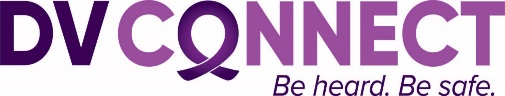 Selection Criteria FormProgram Leader - Specialist Counselling TeamFor any position advertised at DVConnect, the selection panel is required to assess each applicant in terms of their ability to meet the requirements of the role, including the selection criteria. The full selection criteria is detailed in our Position Description.   Please respond to each of the criteria below, providing examples of how your skills, experience, qualifications and personal qualities meet the requirements.  Please limit your responses to a maximum of two paragraphs per criteria – thank you.Minimum 3 year tertiary qualification in counselling, psychology, social work, social services or related field and eligible for membership with a governing body of profession as detailed in position description.Minimum 4+ years specialist counselling experience with in-depth understanding of the highly developed gendered analysis of the effects, causes and dynamics of domestic and family violence or sexual assault or equivalent years’ experience in specialised domestic/family violence and sexual assault counselling. Minimum 2+ years’ experience in co-ordinating, developing and managing positive and effective teams, including the provision of clinical supervision.Extensive experience and understanding of the issues relating to service delivery with an agency that is committed to socially and culturally inclusive practice.High level of personal competence and personal integrity and proven ability to develop and maintain professional networks both internally and externally.Demonstrated ability to work in a fast paced and high demand work environment, including working within agreed timeline parameter, with strong organisational skillsHighly developed interpersonal and communication skills and experience in the development and review of policies and procedures for effective service provision.Demonstrated evidence of your intermediate level skills in Microsoft Office Suite/Keyboard Skills and DatabasesAt times flexibility with working hours and participating in an on-call roster to meet the operational needs of the organisation will be required.  Please advise whether you can commit to this and where you may have been required to undertake in the past Please advise if you have a Working with Children Check and if not confirm that you have the capacity to obtain.Please forward this completed form, your cover letter and resume to 1800Recruitment@dvconnect.org 